Дидактична гра «Буква-складалочка»Мета: визначити місце голосних звуків у словах, узагальнити слова в одну групу, скласти букву, поповнити словниковий запас з тем «Фрукти», «Овочі», «Птахи», «Шкільні приладдя», «Іграшки», «Тварини», «Ягоди».Правила та хід гри: діти одержують розрізні частинки з малюнками, які слід скласти. Учні називають кожний малюнок словом, визначають місце необхідного звука, викладають букву, узагальнюють слова в одну групу.Варіанти гри: І. Логопед загадує загадку про один з об’єктів, що використовується в ході гри. Хто першим відгадує назву, той відшукує “відповідь”, називає словом.ІІ. Логопед пропонує учням назвати голосні звуки в слові, виконати звуко-буквенний аналіз.Обладнання: розрізні букви, набори для звуко-буквенного аналізу.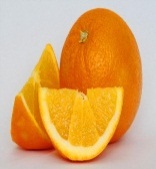 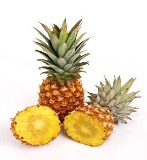 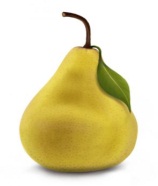 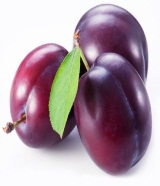 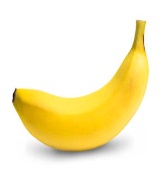 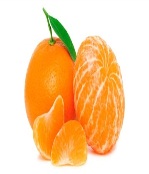 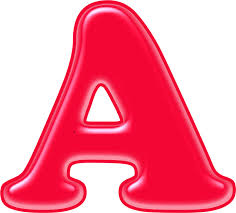 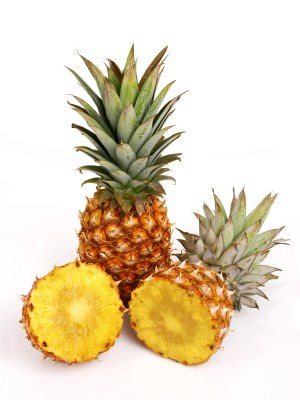 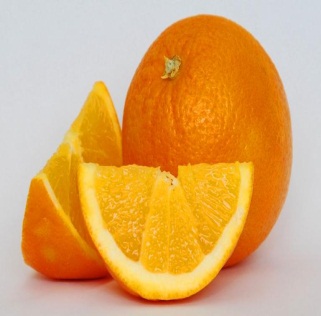 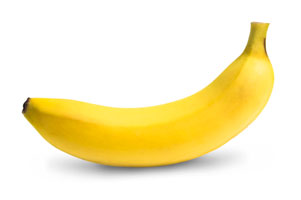 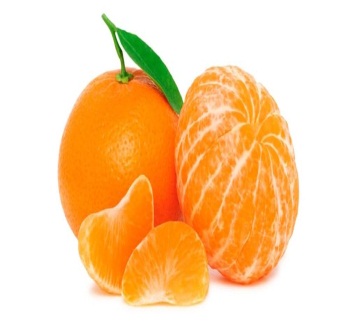 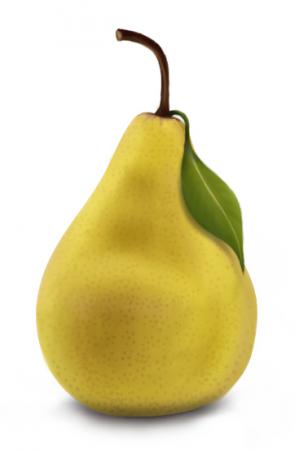 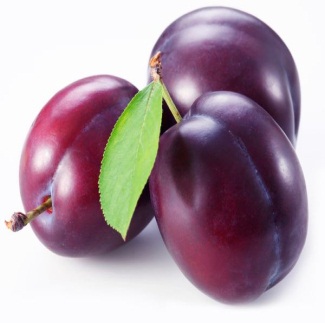 Фрукти :груша, слива, апельсин, ананас, банан, мандарин.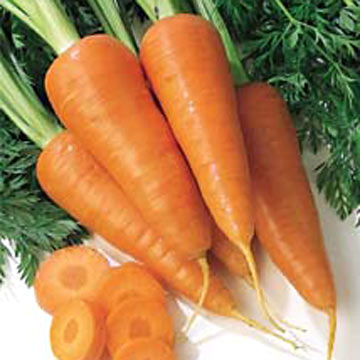 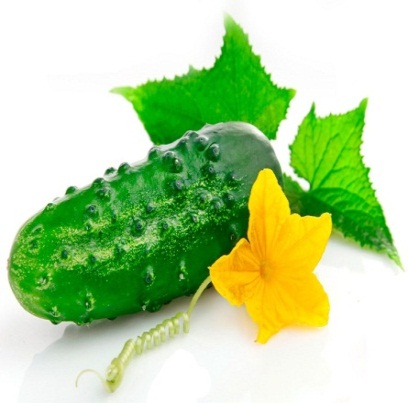 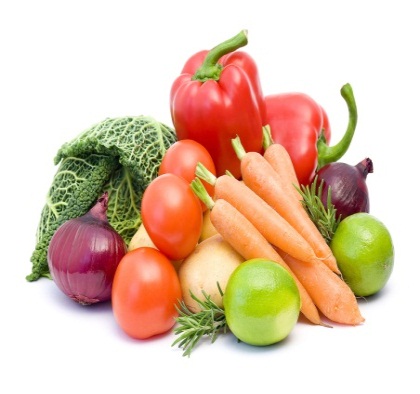 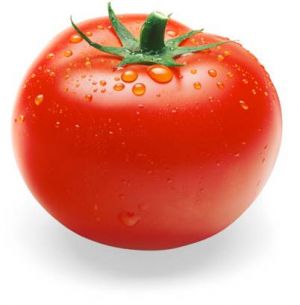 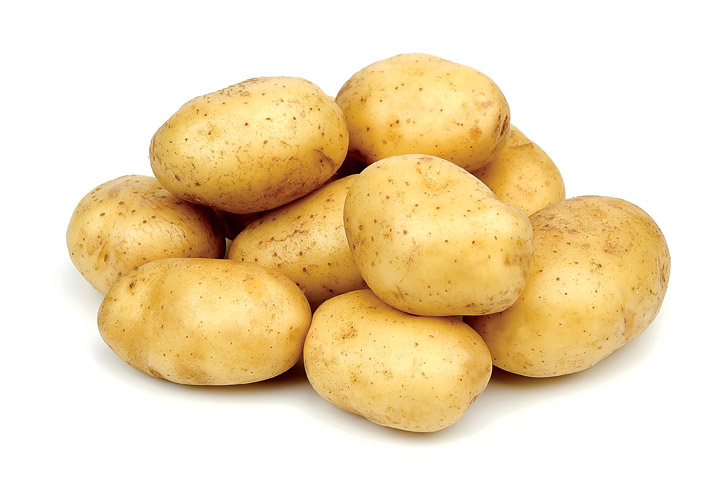 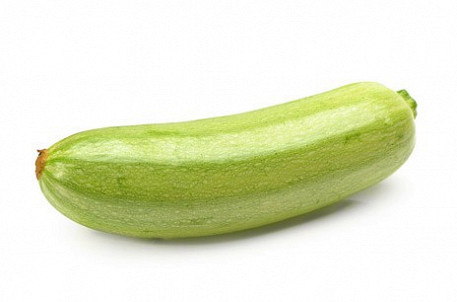 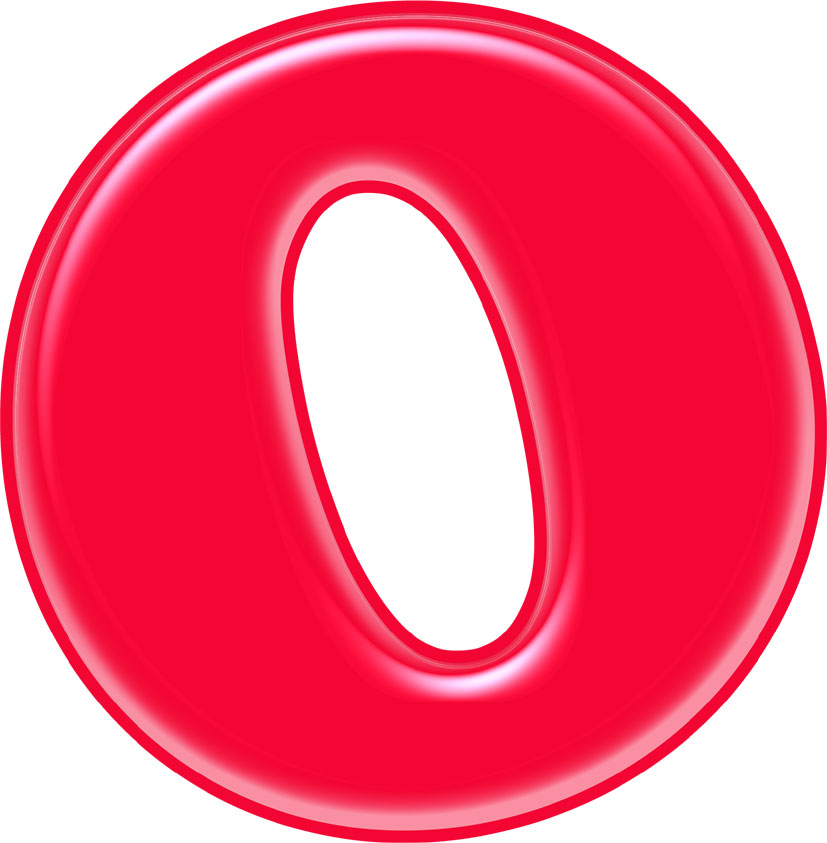 Овочі: овочі, помідор, огірок, морква, картопля, кабачок.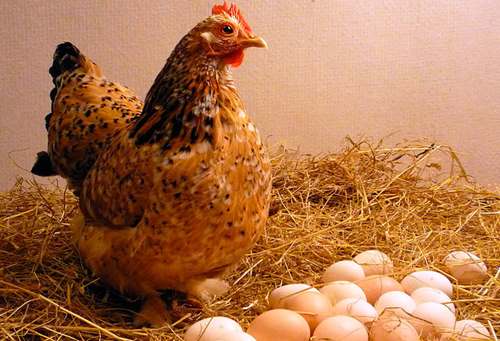 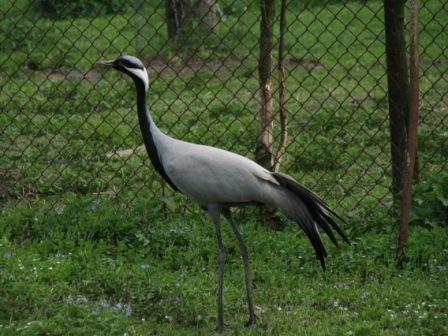 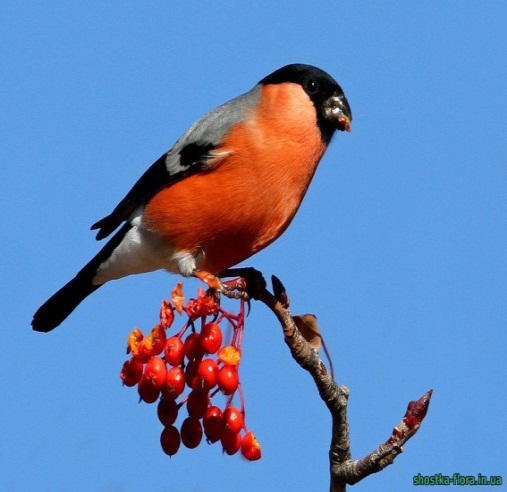 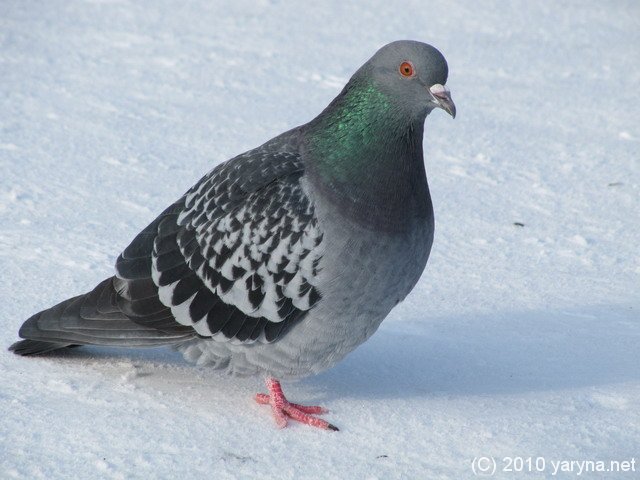 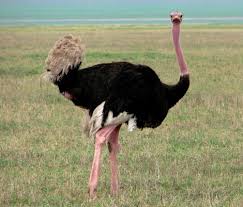 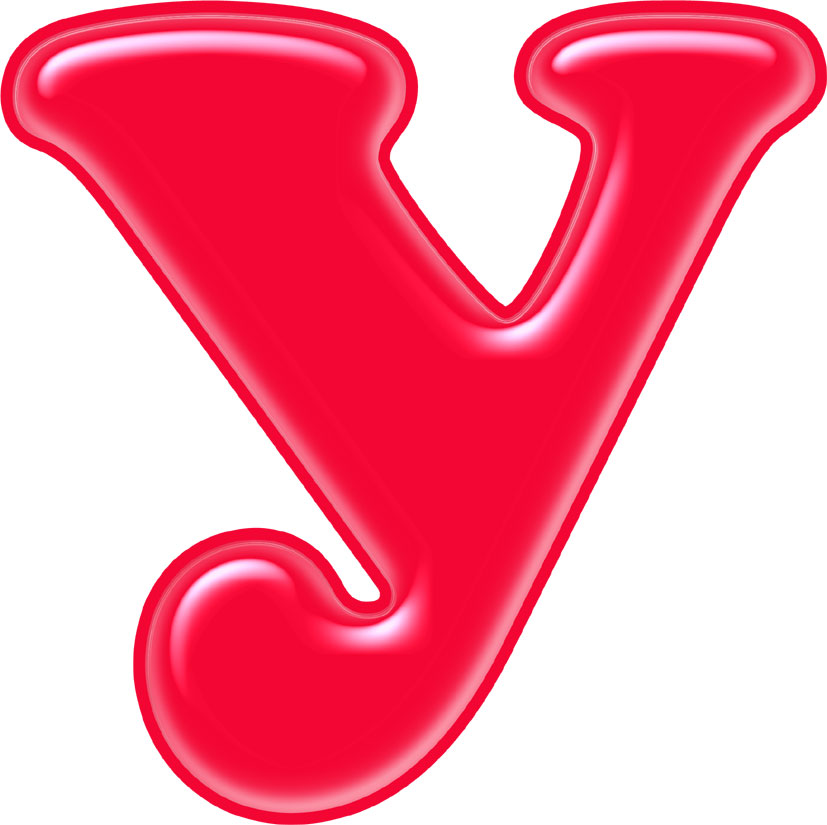 Птахи: снігур, страус, курка, журавель, голуб. 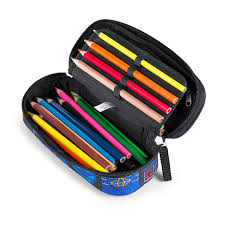 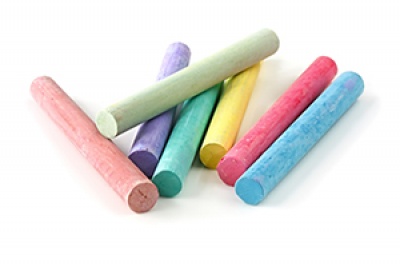 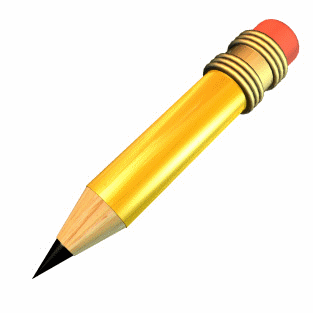 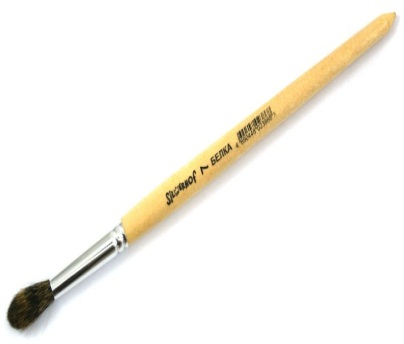 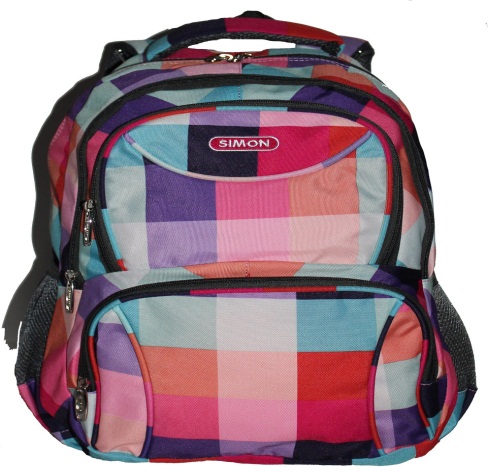 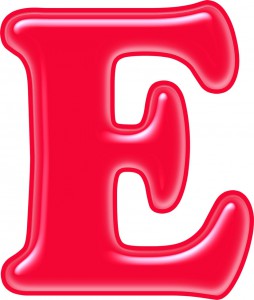 Шкільні приладдя: пенал, олівець, крейда, портфель, пензлик.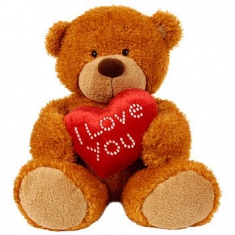 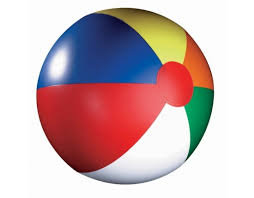 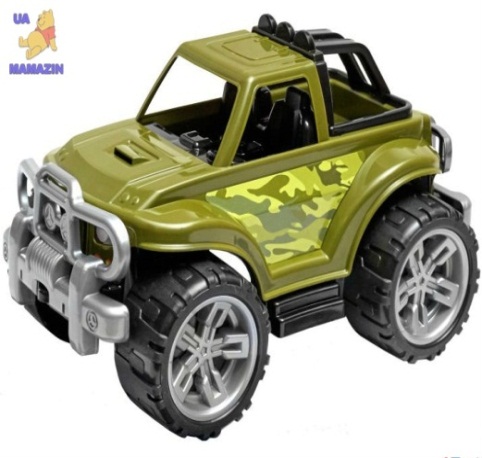 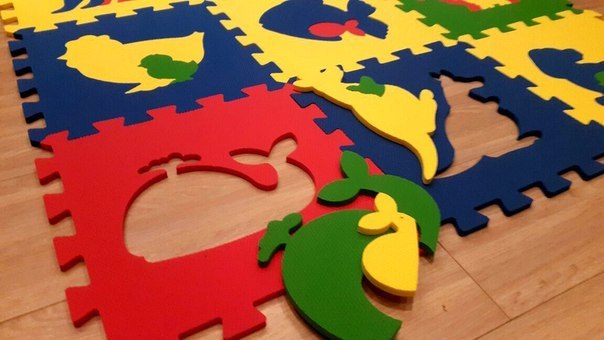 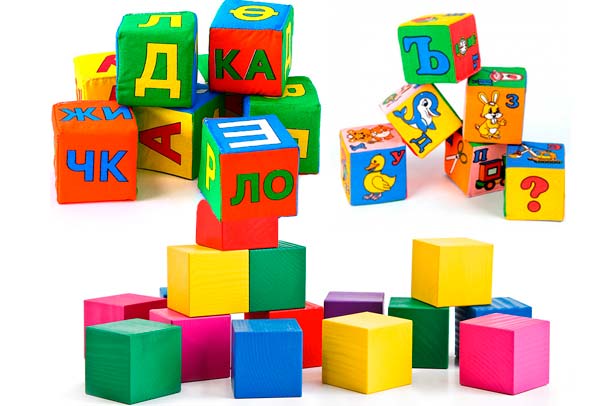 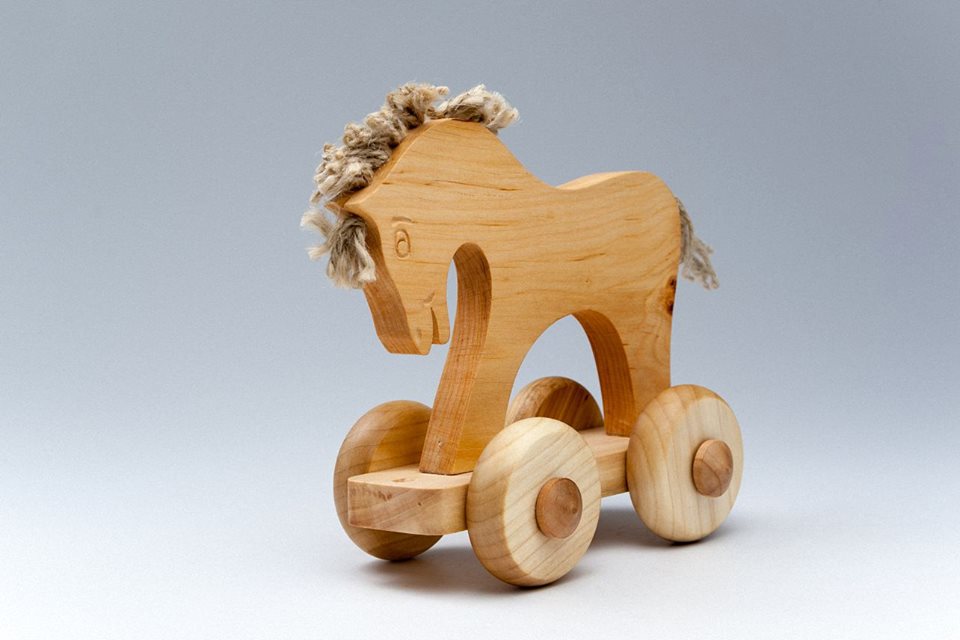 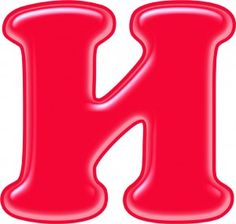 Іграшки: м’ячик, машинка, пазли, ведмедик, коник, кубики.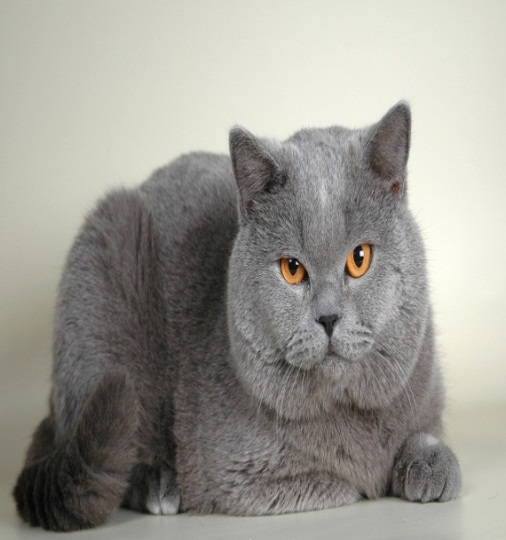 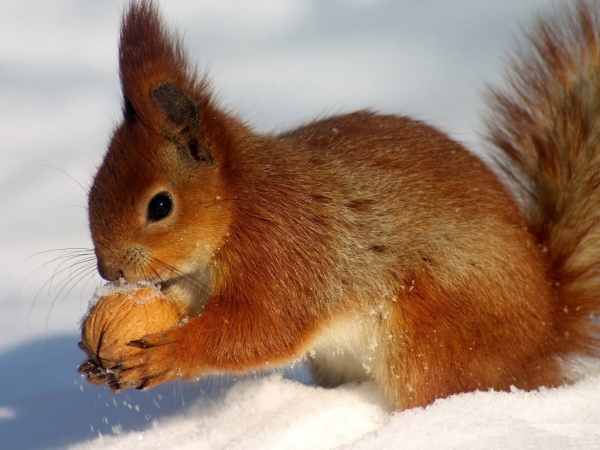 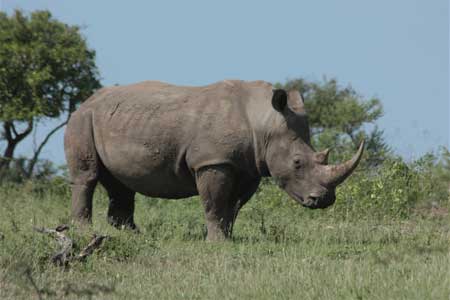 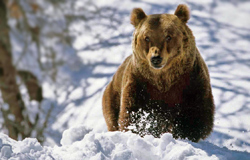 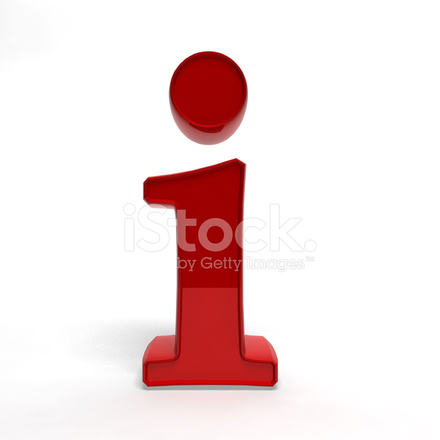 Тварини: ведмідь, носоріг, білка, кіт.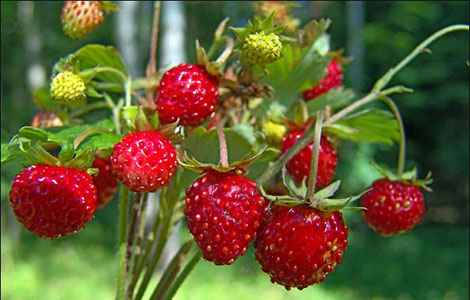 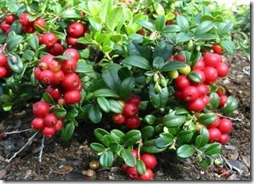 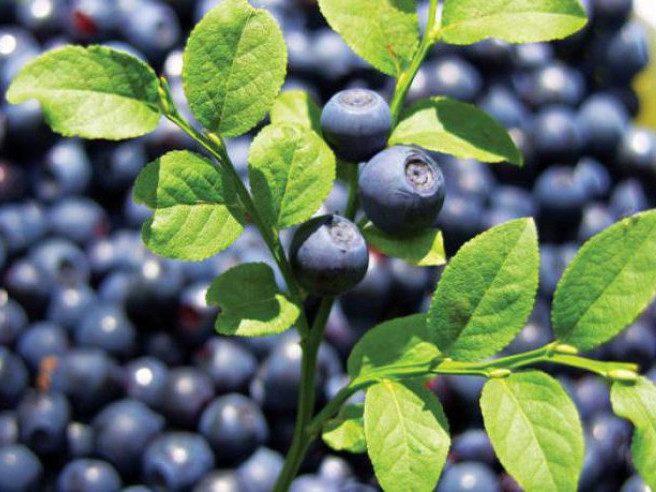 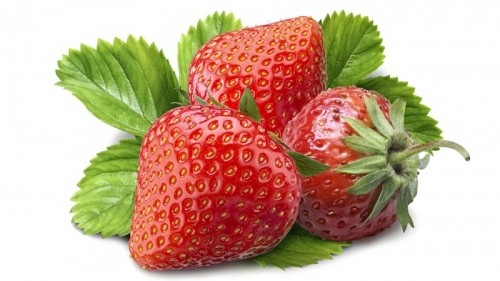 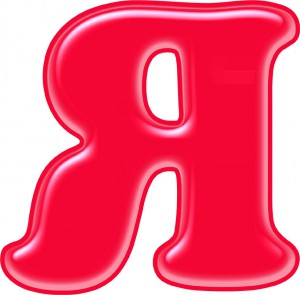 Ягоди: полуниця, чорниця, брусниця, суниця.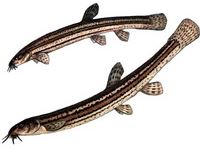 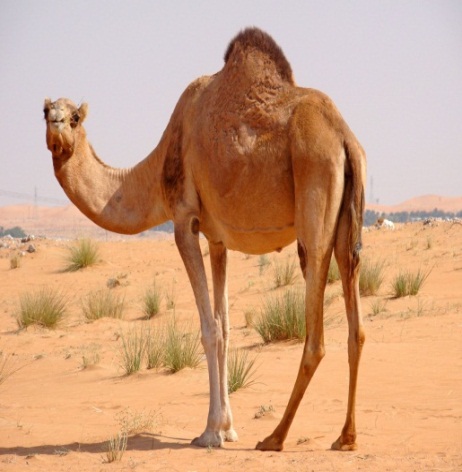 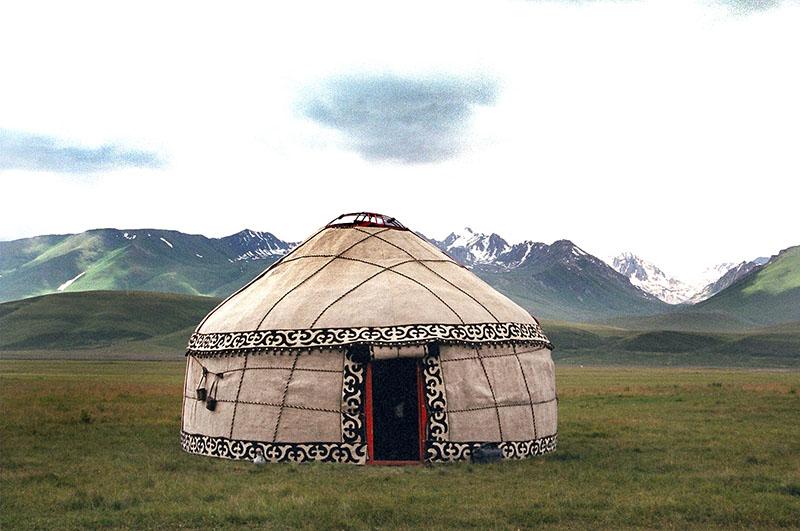 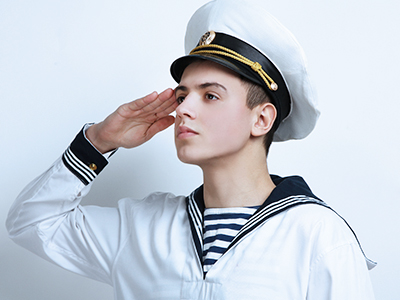 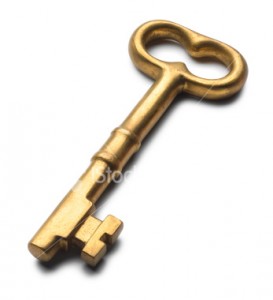 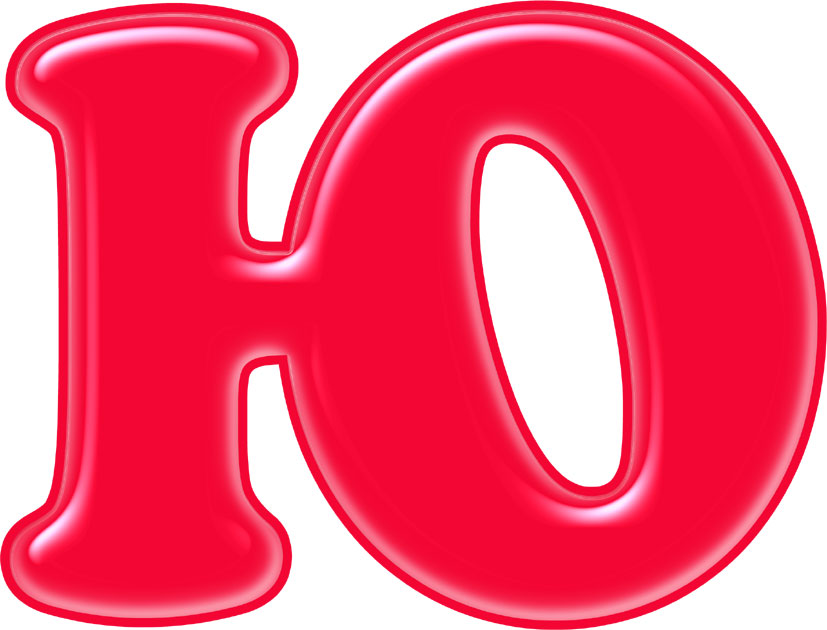 Ключ, юнга, юрта, в’юн, верблюд.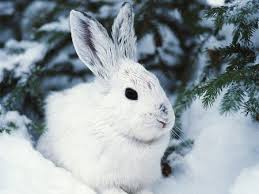 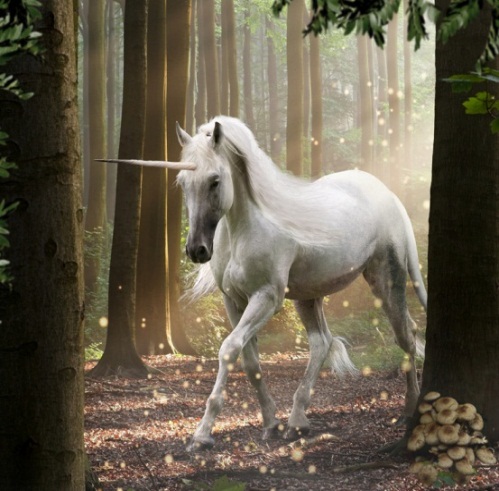 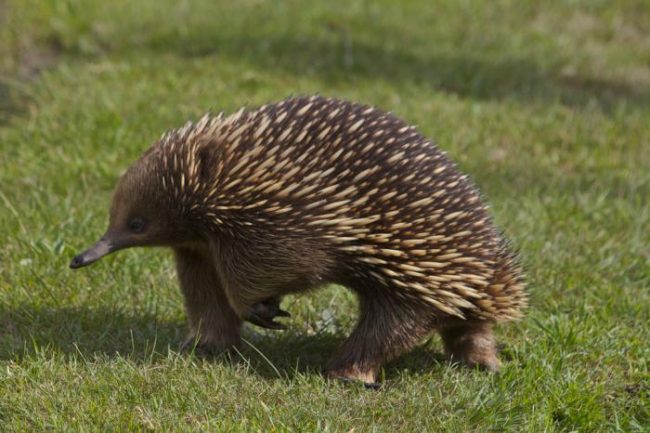 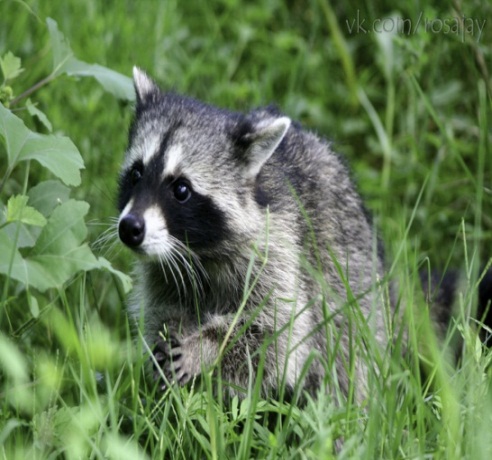 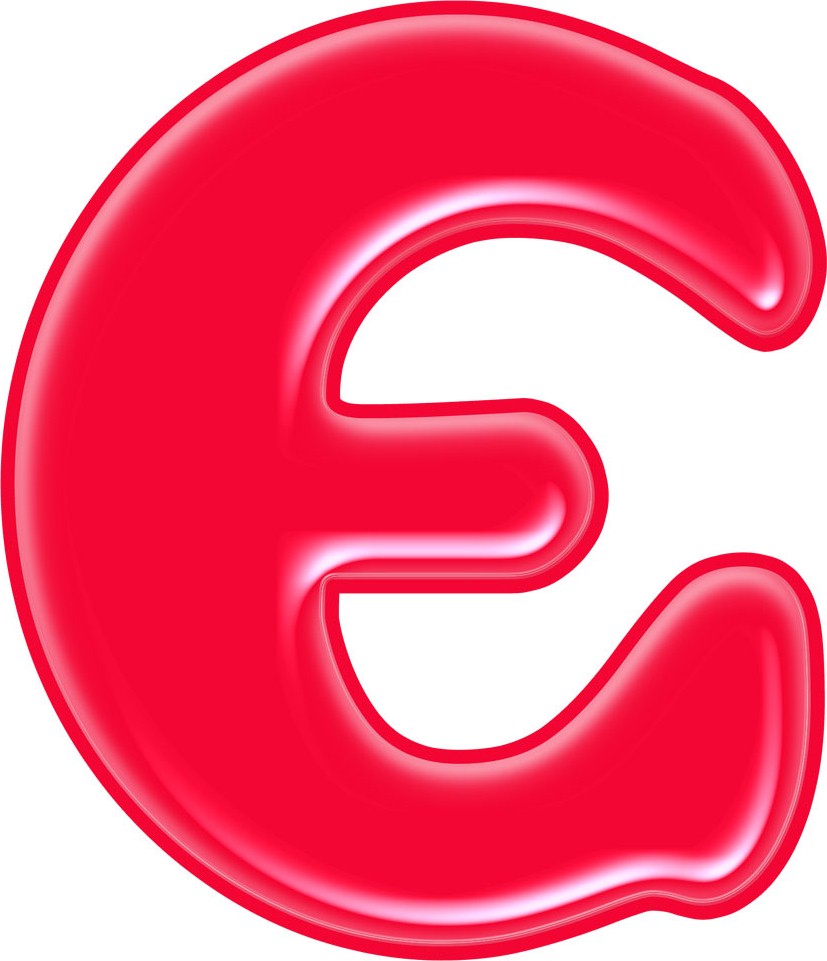 Тварини: єнот, єдиноріг, єхидна, заєць.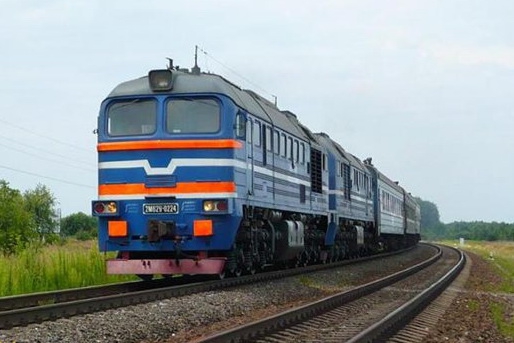 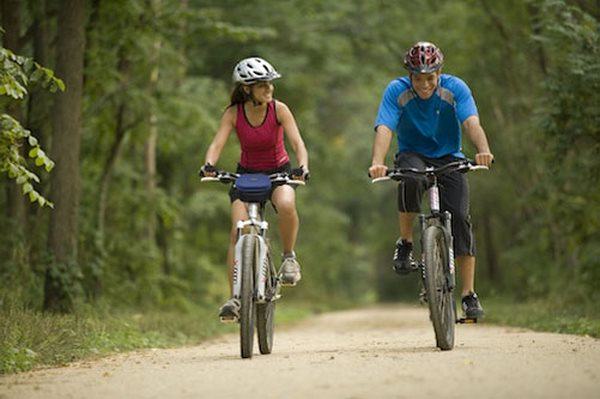 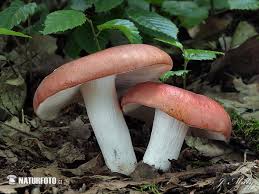 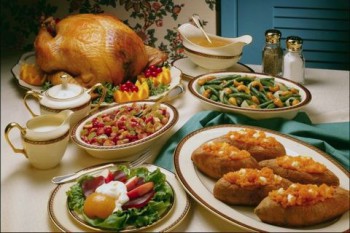 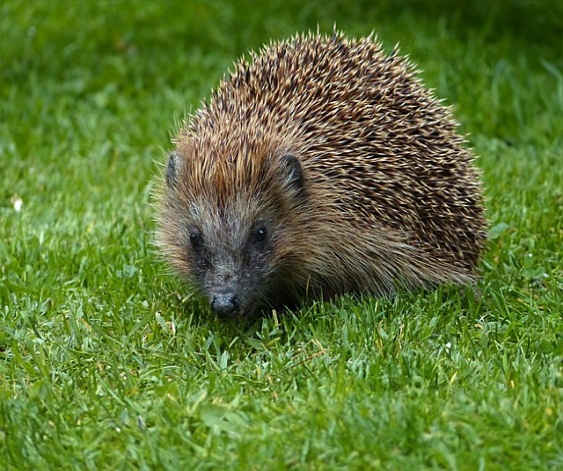 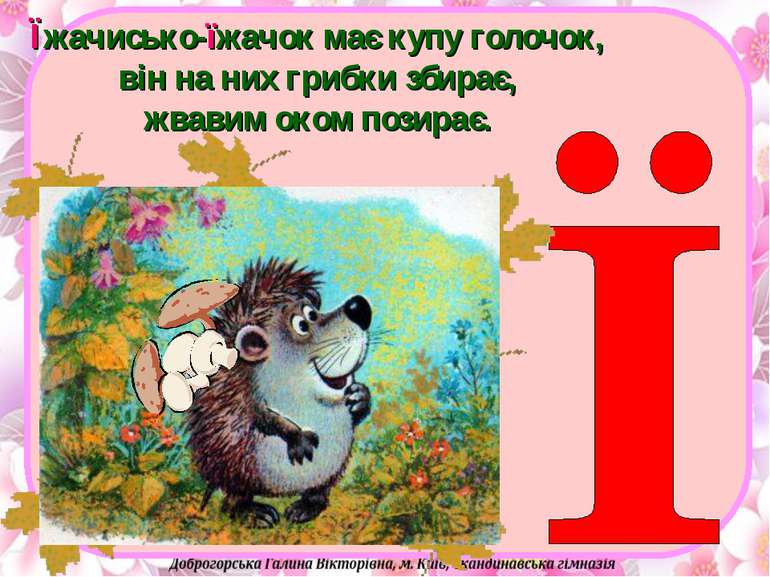 Їжак, їжа, їзда, поїзд, сироїжка.